. Rodzicu,                         nie jesteś sam…czyli jak zadbać o siebie                 i dziecko w trudnym czasie?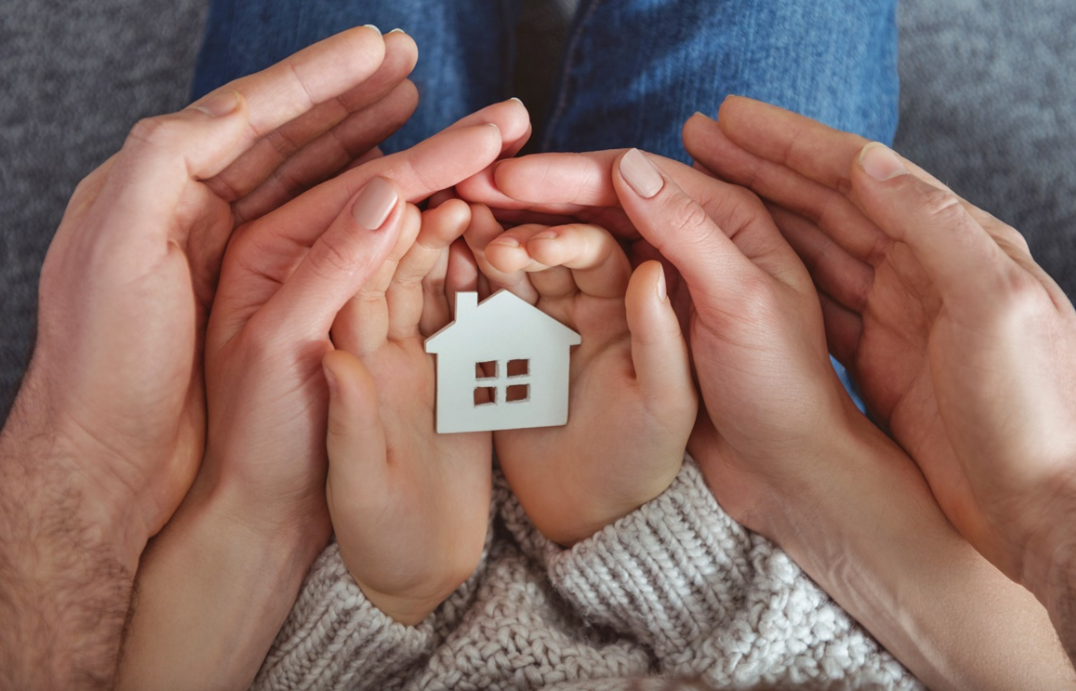 SZCZECIN 2021Za nami trudny okres izolacji spowodowany pandemią. Od września uczniowie wracają do szkół. Czy znów większość czasu pozostaniemy w domu z rodziną? Czy nadal będziemy pracować zdalnie, unikać spotkań? Przed nami kolejny czas niepewności. Starając się dostosować do otaczającej rzeczywistości oraz skutecznie pokonywać przeszkody czasami można jednak natknąć się na kłopoty…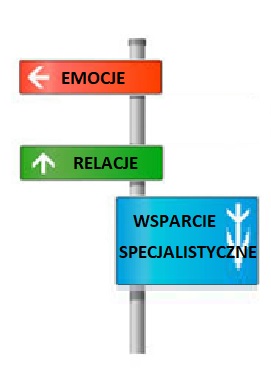 Problemy, które mogą wystąpić:niepewność, obawa, lęk, bezradność,niechęć do wyjścia dziecka          z domu,pogorszenie koncentracji uwagi,napięcie, rozdrażnienie, złość, agresja,problemy z pamięcią,kłopoty ze snem i/lub jedzeniem,symptomy somatyczne: ból brzucha, ból głowy, obniżony nastrój, wyczerpanie, uczucie pustki.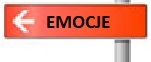 Każda emocja, o ile zostanie dobrze odczytana,                     jest dla nas cenna i może stanowić drogowskaz                       do dalszego działania.PAMIĘTAJ, ŻE MASZ NAJWIĘKSZY WPŁYW NA TO,                                           W JAKI SPOSÓB TWOJE DZIECKO PATRZY NA ŚWIAT!Czego potrzebuje Twoja rodzina?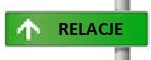 Rozmowa jako podstawa budowania relacji. Bądź blisko …  Wspieraj dziecko                    w budowaniu relacji z innymi (staraj się nawiązywać i podtrzymywać kontakty                         z rówieśnikami i rodziną, spędzaj więcej czasu na świeżym powietrzu).Motywacja - wspieraj dziecko w pokonywaniu trudności, samodzielności                         i radzenia sobie ze zmianą. Zachęcaj do nauki, pozwól na porażki. ZACHĘCAJ, CHWAL, WZMACNIAJ POZYTYWNIE  I BUDUJ POCZUCIE BEZPIECZEŃSTWA!Gdy zauważysz zmiany w zachowaniu dziecka:nazwij to, co obserwujesz w zachowaniu swojego dziecka i okaż mu zainteresowanie, empatię,zapewnij o swojej obecności i wsparciu,wysłuchaj uważnie, co mówi dziecko,pomóż nazwać uczucia i potrzeby dziecka,zaproponuj wspólne poszukanie rozwiązanie problemu,sprawdź, czy Twój pomysł jest zgodny z potrzebami dziecka i możliwy do realizacji, a następnie wprowadź go w życie.GDZIE SZUKAĆ POMOCY?Zadzwoń do specjalisty szkolnego (wychowawcy, nauczyciela, pedagoga, psychologa)91 46 16 550Zadzwoń do Poradni Psychologiczno-Pedagogicznej (umów się na indywidualne konsultacje)91 46 14 039Miejski Ośrodek Interwencji Kryzysowej91 48 57 580, 91 46 46 333Stowarzyszenie Rodzin KatolickichArchidiecezji Szczecińsko-Kamieńskiej91 460 08 05, 606 887 801, biuro@srk.szczecin.plSzczecińskie Centrum Wspierania Rodziny504 361 653, kontakt@scwr.plSzczecińska Fundacja Akcja Serducho:       697 875 431Towarzystwo Przyjaciół DzieciZachodniopomorski Oddział regionalny w Szczecinie91 43 45 128, 691 474 797, zarzad@tpd.szczecin.plZachodniopomorskie Stowarzyszenie Mediatorów695 737 846, 512 079 278Zachodniopomorska Fundacja Pomocy Rodzinie „Tęcza Serc”91 433 27 27, 508 170 803Niebieska linia – telefon dla osób doświadczających przemocy800 120 002Całodobowa bezpłatna infolinia zaufania dla dzieci, młodzieży, rodziców i nauczycieli (Fundacja Itaka)800 080 222, www.liniadzieciom.plTelefon zaufania dla dorosłych:       116 123 Ogólnopolskie Centrum Wsparcia:        800 70 2222Napisz/lub porozmawiaj na czaciewww.liniawsparcia.pl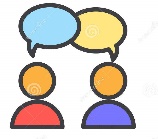 ROZMOWY   Rozmawiaj z bliskimi o tym, co czujecie. Nie bój się trudnych pytań, a gdy nie znasz odpowiedzi mów o tym otwarcie – nie ma ludzi wszechwiedzących! Jeśli Twoje dziecko nie będzie chciało rozmawiać uszanuj to, ale zapewnij je o swojej gotowości i dostępności. 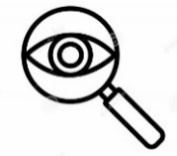 OBSERWACJIWsłuchaj się w potrzeby swoje oraz swojego dziecka, bądź wyrozumiały.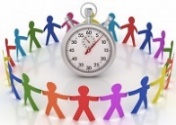 CZASU Daj sobie i dziecku czas na przystosowanie się do kolejnej zmiany. W czasie wolnym wyjdź z dzieckiem, oderwij go od komputera, nie pozwól, aby w ten sposób spędzało cały swój Wolny czas. 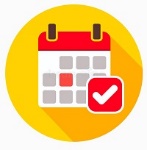 STAŁEGO RYTMU DNIA Zadbaj z członkami Twojej rodziny o własne rytuały, pamiętajcie o relaksie.